Jelovnik 22.01. – 26.01.2024.                  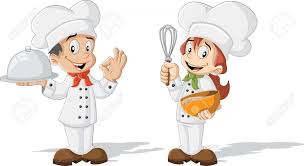 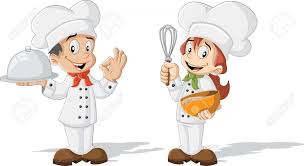 Ponedjeljak 22.01.DORUČAK : Raženi kruh, med, čaj – alergije: polubijeli kruhUŽINA I : Sezonsko voćeRUČAK : Krumpir gulaš s korjenastim povrćem i junećim mesom, kruhUŽINA II:  Klipići sa sirom i šunkom, jogurt – alergije : klipić sa šunkom, čaj Utorak 23.01.DORUČAK : Čokoladne pahuljice s mlijekom – alergije : zamjensko mlijekoUŽINA I : Sezonsko voćeRUČAK : Bistra juha s prosom, pečena piletina, mlinci, cikla salataUŽINA II : Petit kekse, čaj Srijeda 24.01.DORUČAK: Kruh sa sjemenkama, namaz od slanutka, čaj  – alergije : polubijeli kruhUŽINA I : Sezonsko voće RUČAK: Juha od povrća, musaka s krumpirom i mesom, zelje salata UŽINA II : Polubijeli kruh, marmelada, čaj Četvrtak 25.01.DORUČAK: Gris na mlijeku s kakao posipom  – alergije :  rižolino,zamjensko mlijekoUŽINA I : Sezonsko voćeRUČAK : Varivo od boba i leće s povrćem i svinjskim mesom, kruh UŽINA II: Kolač od mrkve, čaj – alergije : kolač od mrkve ( zamjensko brašno )Petak 26.01.DORUČAK : Kukuruzni kruh, namaz od kuhanih jaja, čaj – alergije : polubijeli kruh, voćni namaz UŽINA I : Sezonsko voće RUČAK : Tunjevina u umaku od rajčice, tjestenina, zelena salata – alergije : pileći naravni odrezak, kuhani krumpir, zelena salazta UŽINA II : Palačinke s čokoladnim namazom, čaj 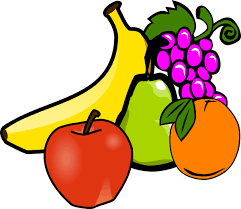 U slučaju potrebe vrtić zadržava pravo izmjene jelovnika. 